C R N A  G O R A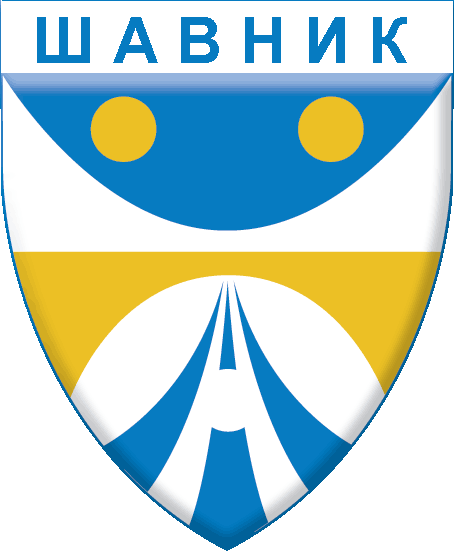 OPŠTINA ŠAVNIK-Sekretarijat lokalne uprave-Br. 03-112-UPI-107/1Šavnik, 13.02.2015.god.	Na osnovu člana 11 Odluke o organizaciji i načinu rada lokalne uprave Opštine Šavnik („Sl.list CG-opštinski propisi“, br. 29/14) i Odluke o pokretanju postupka za popunu radnog mjesta u Službi zaštite i spašavanja (br. 05-112-UPI-107 od 12.02.2015. godine), a u vezi sa članom 38 stav 5 Zakona o državnim službenicima i namještenicima („Sl.list CG“, br. 39/11, 50/11, 66/12 i 34/14) i članom 88  Zakona o lokalnoj samoupravi („Sl.list RCG“, br. 42/03, 28/04, 75/05, 13/06, „Sl.list CG“, br. 88/09, 03/10, 38/12 i 10/14), Sekretarijat lokalne uprave, objavljujeJAVNI OGLASza potrebe Službe zaštite i spašavanjaU Službi zaštite i spašavanja Opštine Šavnik, oglašava se prijem na radno mjesto:Referent - serviser-Izvršilaca: 1,  na neodređeno vrijeme;-SSS – IV nivo kvalifikacije (tehničke struke, vatrogasne, hemijske, mašinske i dr.);-Položen stručni ispit za rad vatrogasca;-Položen stručni ispit za rad u državnim organima;- Dokaz o obuci ili o osposobljenosti za poslove servisiranja i održavanja aparata za gašenje požara;-Najmanje 1 godina radnog iskustva.	Potrebna dokumentacija:Fotokopija biometrijske lične karte;Uvjerenje o zdravstvenoj sposobnosti za obavljanje poslova radnog mjesta;Uvjerenje nadležnog suda da kandidat nije osuđivan za krivično djelo koje ga čini nedostojnim za rad u državnom organu i da se protiv kandidata ne vodi krivični postupak za krivično djelo za koje se gonjenje preuzima po službenoj dužnosti;Diploma ili uvjerenje o završenom nivou i vrsti obrazovanja (u kojoj je naznačena prosječna ocjena u toku skolovanja ili studiranja);Uvjerenje o potrebnom radnom iskustvu;Uvjerenje o položenom stručnom ispitu za rad u državnim organima;Uvjerenje o položenom stručnom ispitu za rad vatrogasca; Uvjerenje o završenoj obuci ili osposbljenosti za poslove servisiranja i održavanja aparata za gašenje požara.Namještenik I – pomoćni radnik u servisu-Izvršilaca: 1,  na neodređeno vrijeme;- Osnovna škola;- Položen vozački ispit B i C kategorije;- bez radnog iskustva;Potrebna dokumentacija:Fotokopija biometrijske lične karte;Uvjerenje o zdravstvenoj sposobnosti za obavljanje poslova radnog mjesta;Uvjerenje nadležnog suda da kandidat nije osuđivan za krivično djelo koje ga čini nedostojnim za rad u državnom organu i da se protiv kandidata ne vodi krivični postupak za krivično djelo za koje se gonjenje preuzima po službenoj dužnosti;Diploma ili uvjerenje o završenom nivou i vrsti obrazovanja (u kojoj je naznačena prosječna ocjena u toku skolovanja ili studiranja);Uvjerenje o položenom vozačkom ispitu B i C kategorije.Kandidat je dužan da dostavi misljenje o stručnim i radnim kvalitetima od privrednog društva, drugog pravnog lica ili preduzetnika kod kojeg radi ili je radio, imajući u vidu da se stručni i radni kvaliteti posebno vrednuju u postupku provjere sposobnosti.Postupak obavezne provjere sposobnosti obaviće se u skladu sa članom 42 Zakona o državnim službenicima i namještenicima (,,Sl. list CG’’, br. 39/11, 50/11 ,66/12 i  34/14).O datumu, vremenu, mjestu i načinu provjere sposobnosti kandidati će biti obaviješteni putem internet stranice  Opštine Šavnik www.savnik.me najkasnije pet dana prije dana provjere sposobnosti.Probni rad u trajanju od jedne godine obavezan je za državnog službenika odnosno namještenika koji prvi put zasniva radni odnos na neodređeno vrijeme u državnom organu.Prijavu sa ličnom biografijom kao i kompletnu dokumentaciju (sve dokaze o ispunjavanju uslova za zasnivanje radnog odnosa) dostaviti neposredno ili preporučenom poštom u roku od 15 dana od dana objavljivanja Javnog oglasa u zatvorenoj koverti ( na kojoj je potrebno ispisati naziv radnog mjesta za koje se konkuriše, ime i prezime kandidata sa adresom i telefonskim brojem) na adresu: Opština Šavnik, Sekretarijat lokalne uprave, 81450 Šavnik, Šavnik b.b.Kontakt osoba za davanje informacija u postupku javnog oglasa je  Dušan Radanović-  na tel: 040-266-108.Dostaviti:-ZZZCG – Biro rada Nikšić-Kancelarija Šavnik;                                           v.d.SEKRETAR-a-U spise predmeta                                                                                             Dušan Radanović-a/a